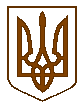 УКРАЇНАБілокриницька   сільська   радаРівненського   району    Рівненської    областіВ И К О Н А В Ч И Й       К О М І Т Е Т    РІШЕННЯ 16   квітня  2020  року                                                                                   №  70                                                 Про присвоєння поштовоїадреси на земельну ділянку	Розглянувши  заяву гр. Данилюка Віктора Олексійовича про присвоєння поштової адреси на земельну ділянку, яка знаходиться на території Білокриницької сільської ради Рівненського району Рівненської області, взявши до уваги подані ними документи, керуючись ст. 26 Закону України «Про місцеве самоврядування в Україні», виконавчий комітет Білокриницької сільської радиВ И Р І Ш И В :Присвоїти поштову адресу гр. Данилюку В.О. на земельну ділянку з кадастровим номером 5624680700:05:016:0703 : автодорога Київ - Чоп, 323 км +190м.Надати інформацію Рівненській регіональній філії про присвоєння поштової адреси на земельну ділянку для будівництва та обслуговування будівель торгівлі (для будівництва придорожнього сервісу (кав’ярня, магазин, мотель) з кадастровим номером 5624680700:05:016:0703, для реєстрації у Державному реєстрі речових прав.Контроль за виконанням даного рішення покласти секретаря сільської ради. Сільський голова                                                                       Тетяна ГОНЧАРУК